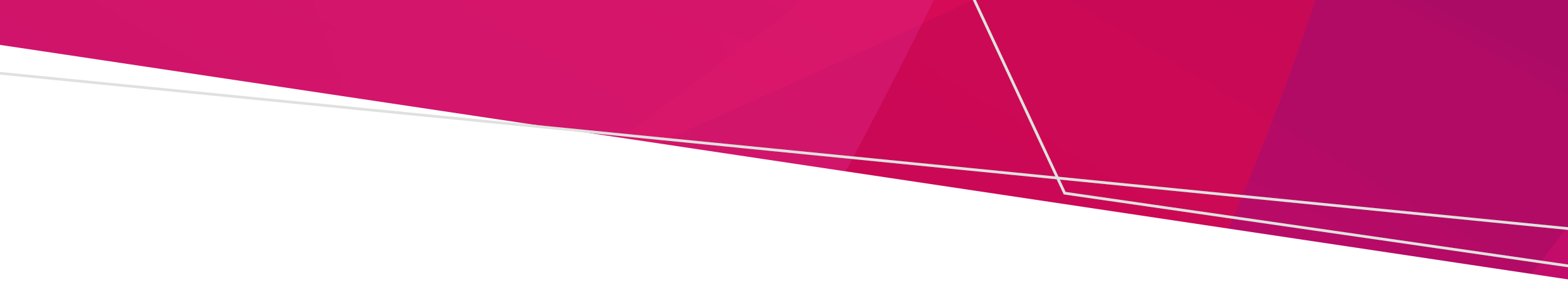 ContentsPurpose	1Important information for Victorian secondary schools	1Year 7 students  	1Year 10 students	1Roles and Responsibilities	2Local council immunisation provider	2Secondary school	3Agreement	5PurposeThis agreement is to acknowledge the roles and responsibilities between the school and the local council immunisation provider (or contracted provider) to deliver the Secondary School Immunisation Program. Important information for Victorian secondary schoolsThe Secondary School Immunisation Program offers free vaccinations provided by the National Immunisation Program <https://www.health.gov.au/topics/immunisation/when-to-get-vaccinated/national-immunisation-program-schedule?language=und> each year to students in Year 7 and Year 10. Students will have the opportunity to receive the following:Year 7 students   Diphtheria-tetanus-pertussis (whooping cough)  Human papillomavirus (HPV) Year 10 studentsMeningococcal ACWY  Roles and ResponsibilitiesLocal council immunisation providerLocal councils are required under the Public Health and Wellbeing Act 2008 <http://classic.austlii.edu.au/au/legis/vic/num_act/phawa200846o2008268/s24.html> to provide immunisation services to children living or being educated within their municipal district. Local councils coordinate and deliver immunisation services to secondary schools either directly, or through a contracted immunisation provider, usually a health service. Immunisation provider roles and responsibilitiesSecondary schoolSchool role and responsibilitiesThe role of the school is to:Appoint a school immunisation coordinator to liaise with the immunisation provider and ensure that the responsibilities of the school <https://www2.education.vic.gov.au/pal/immunisation/policy> are carried outSend a collection statement <https://www.health.vic.gov.au/immunisation/secondary-school-immunisation-program> to parents/guardians that informs them that their contact details will be transferred to local council unless they request otherwise.Send student and parent/guardian contact details by email to your council immunisation provider as permitted by the Public Health and Wellbeing Regulations 2019  <http://classic.austlii.edu.au/au/legis/vic/consol_reg/phawr2019331/s112.html>. Resources including a data extraction tool to make the transfer of data simple, quick and secure, are available at Secondary school immunisation program - Resources for secondary schools and councils <https://www.health.vic.gov.au/immunisation/secondary-school-immunisation-program>Utilise vaccine resources provided by the immunisation provider or on the Department’s website to communicate with students, parents/guardians, teachers, and the wider school community about adolescent immunisationSupport the distribution and collection of all immunisation consent forms Ensure appropriate resources and environments are available for the program to run safely and effectively on vaccination day.Role of the school/school immunisation coordinatorWhat information does the local council need?Schools provide the following basic student and parent/guardian contact information: student name  date of birth  gender   year level and class group   parent/guardian contact detailslanguage(s) spoken at home.  The Public Health and Wellbeing Regulations 2019 <http://classic.austlii.edu.au/au/legis/vic/consol_reg/phawr2019331/s112.html> authorise schools to provide the above student and parent information to local council for the purposes of delivering the Victorian Secondary School Immunisation Program. For further information see the immunisation section of the Department of Education policy and advisory library <https://www2.education.vic.gov.au/pal/immunisation/policy>Why do schools provide this information?To improve communication with parents/guardians regarding their child’s vaccination needs.   To ensure all eligible students are offered the opportunity to access free vaccinations at school.  To reduce the administrative burden on school staff to follow-up vaccination consent forms.To eliminate manual data entry processes.Further information for schoolsGo to the Department of Health website <https://www.health.vic.gov.au/immunisation/secondary-school-immunisation-program> to access:Collection Statement to be issued to all parents/guardians of students in Year 7 and Year 10 during the first week of Term One, annually.Translated vaccination information <https://www.healthtranslations.vic.gov.au>.A range of immunisation resources to assist in the coordination of the Secondary School Immunisation Program.AgreementRepresentatives of both parties will keep a signed copy of this agreement. Secondary School Immunisation ProgramAnnual agreement between the local council immunisation provider and the secondary schoolCoordinateConsentService deliveryinitiate and maintain contact provide schools with council’s email and contact details plan school vaccination dates Provide secondary school immunisation program agreement  <https://www.health.vic.gov.au/immunisation/secondary-school-immunisation-program> to schoolssend consent forms (online or hardcopy where appropriate) and resourcesreview consent forms for completeness and eligibilityfollow up non-returned, incomplete, or incorrectly completed consent formsobtain telephone consent from parent or guardians where appropriate (Authorised Nurse Immunisers only)ensure compliance with the National Vaccine Storage guidelines – strive for five  <https://www.health.gov.au/
resources/collections/national-vaccine-storage-guidelines-resource-collection>ensure students are eligible to receive vaccines on the daymonitor students for a minimum 15 minutes after vaccinationrespond to and manage adverse reactions following immunisationreport adverse reactions following immunisation to vaccine(s) to SAEFVIC<https://www.safevac.org.au/Home/Info/VIC>inform the school immunisation coordinator and parents/guardians of any incidents occurring during immunisation dayfollow up students who have missed vaccine(s)record and report immunisation encounters to the Australian Immunisation Register <https://www.servicesaustralia.gov.au/what-immunisation-history-statement?context=22436>Department of Education Policy and Advisory Library (PAL): Supporting the Victorian Secondary School Immunisation ProgramSecondary schools play an important role in supporting immunisation by forming an effective relationship with their local council and ensuring effective facilitation of their school's immunisation program.Schools are encouraged to:appoint a school immunisation coordinator to manage the school's vaccine programconsider a written agreement with the local council immunisation service                                                        <https://www.health.vic.gov.au/immunisation/secondary-school-immunisation-program> regarding the programensure the school immunisation coordinator liaises with the immunisation provider in the local councilsupport the distribution and collection of all vaccine consent forms (online or hard copy) and obtain completed forms from parents and guardiansmake use resources available on the Secondary school immunisation program - Resources for secondary schools and councils  <https://www.health.vic.gov.au/immunisation/secondary-school-immunisation-program> and your local immunisation provider to assist with communication to students, parents, teachers and the wider school community about school-aged vaccinesensure appropriate resources and environments are available for the program to run smoothlyFor information on the current schedule of vaccines delivered as part of the secondary school vaccine program, visit the National Immunisation Program Schedule.<https://www.health.gov.au/our-work/national-immunisation-program>Further information: Department of Education Immunisation page  <https://www2.education.vic.gov.au/pal/immunisation/policy>CoordinateConsentCommunicatesign secondary school immunisation program agreement with local council immunisation providerplan and facilitate vaccination dayssend a collection statement <https://www.health.vic.gov.au/ immunisation/secondary-school-immunisation-program> to parents/guardianstransfer student and parent/guardian contact details to immunisation providerensure adequate school staff available to supervise students on vaccination daydistribute consent forms (online or hard copy)collect and collate into class groups returned consent forms for the immunisation providerensure that the consent form the student presents on the day of vaccination to the immunisation provider is their ownliaise with immunisation provider communicate with parents/guardianspromote vaccination day to students and staffuse health promotion resources provided by immunisation provider and the Victorian Department of Health communicate to the immunisation provider any questions or concerns raised by parents/guardians, students, or staff Local council immunisation providerSecondary schoolLocal council name:School/Campus name:Phone no.:Phone no.:Email:Email:Contact name:Contact name (immunisation coordinator / Principal):Signature:Signature:Date:Date:To receive this document in an accessible format email Immunisation Unit <immunisation@health.vic.gov.au>  This publication is copyright, no part may be reproduced by any process except in accordance with the provisions of the Copyright Act 1968.Authorised and published by the Victorian Government, 1 Treasury Place, Melbourne.  © State of Victoria, Australia, Department of Health, 23 January 2024.Available at Secondary school immunisation program - Resources for secondary schools and councils <https://www.health.vic.gov.au/immunisation/secondary-school-immunisation-program>